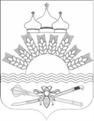                                              РОССИЙСКАЯ ФЕДЕРАЦИЯРОСТОВСКАЯ ОБЛАСТЬТАРАСОВСКИЙ РАЙОНМУНИЦИПАЛЬНОЕ ОБРАЗОВАНИЕ«ДЯЧКИНСКОЕ СЕЛЬСКОЕ ПОСЕЛЕНИЕ»  АДМИНИСТРАЦИЯ ДЯЧКИНСКОГО СЕЛЬСКОГО ПОСЕЛЕНИЯПОСТАНОВЛЕНИЕ       11.07.2023года                                                                                        № 64сл. ДячкиноОб исключении из реестра движимого имущества муниципального образования"Дячкинское сельское поселение"Тарасовского района Ростовской области      На основании акта осмотра от 11.07.2023г. комплекта детской площадки из 8-ми элементов, находящегося на детской площадке, расположенной в х. Васильевка, ул. Весенняя №2/1, Администрация Дячкинского сельского поселенияПОСТАНОВЛЯЕТ:     1. Исключить из реестра движимого имущества муниципального образования "Дячкинское сельское поселение" Тарасовского района Ростовской области:- комплект детской площадки из 8-ми элементов с реестровым номером 001/5-00203, находящийся на детской площадке, расположенной в х. Васильевка, ул. Весенняя №2/1.      2. Ведущему специалисту по земельным и имущественным отношениям Бокаревой Т.П. внести изменения в реестр движимого имущества муниципального образования "Дячкинское сельское поселение" Тарасовского района Ростовской области.      3. Главному бухгалтеру Казмеровой Е.В. снять с баланса Администрации Дячкинского сельского поселения движимое имущество.      4. Провести демонтаж вышеуказанного детского игрового оборудования.      5. Контроль за исполнением настоящего постановления оставляю за собой.Глава АдминистрацииДячкинского сельского поселения                                                 Ю.С. Филиппова